Colorado law permits candidates who are military veterans to be granted preference points to the total combined examination score.  In order to ensure that preference points are awarded at the time the eligible list is established, this completed form and the required documentation must be submitted to the Colorado Springs Fire Department Human Resources Division via the online instructions prior to the closing of the National Testing Network posting.  Please see the posting at www.nationaltestingnetwork.com.  You may be eligible for either 5 points as a qualified veteran (non-disabled) or 10 points as a qualified disabled veteran, but not both. Please contact the CSFD Human Resources Division at csfdhr@springsgov.com / (719) 385-7226, if you need further explanation or have special circumstances.PART A – QUALIFIED VETERAN CRITERIA – 5 point preference:You may claim 5 preference points if you check the box below AND provide proof of eligibility by submitting a copy of your DD-214 that includes your discharge/release status stated as Honorable Discharge.PART B – QUALIFIED DISABLED VETERAN CRITERIA – 10 point preference:You may claim 10 preference points if you check the box below AND provide proof of eligibility by submitting both a copy of your DD-214 that includes your discharge/release status stated as Honorable Discharge AND a copy of your Veteran’s disability preference letter from the Department of Veteran’s Administration.Points will NOT be awarded without the appropriate documentation.  You must submit a copy of your DD-214 in all cases, even if you have previously submitted a copy for previous selection processes. If you are claiming disabled veteran’s preference points, you must also submit a copy of your veteran’s disability preference letter from the Department of Veteran’s Administration.  I hereby claim and certify that the above information is true and correct.  I understand that any false statement may be cause for my disqualification from the selection process, regardless of when discovered. PHONE NO.:		           ___________________________________________________________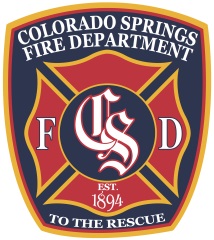 COLORADO SPRINGS FIRE DEPARTMENTENTRY LEVEL AND LATERL ENTRY SELECTION PROCESSVETERAN’S PREFERENCE POINTS APPLICATION FORM      NAME:      POSITON APPLYING FOR:I served on active duty with a branch of the Armed Forces of the United States other than for training purposes for more than 180 consecutive days during any period of any declared war or any undeclared war or other armed hostilities against an armed foreign enemy, and was discharged or released from active duty with an Honorable Discharge. Dates of service:___________________________________I have a disability rating from the United States Department of Veteran’s Affairs.Dates of service:__________________________________SIGNATURE:DATE:EMAIL ADDRESS: